Краткосрочный проект реализованный в младшей группе
«Водичка, водичка...»Срок реализации: краткосрочный (3 дня).Тип проекта: познавательно- исследовательский.Участники: воспитатель, дети 2-4годаЦель: Начальное формирование экологической культуры ребенкаЗадачи: учить детей бережно относится к воде, экономить воду.Дать представление какую роль играет вода в жизни человека.Показать детям что вода бывает разной (твёрдой, тёплой, холодной).Используемый материал:1. Стакан с водой (теплая, холодная);2. Стакан со снегом;3. Гуашь красного цвета;4. Предварительная подготовка: чтение книг о воде (стихи, потешки, загадки о воде).1. Подготовительный этап:Беседа о воде.- Ребята, посмотрите на этот стакан, как вы думаете, что в нем находится?- Правильно вода. Откуда эта вода? (Из крана.)- Для чего нужна вода, как мы ее используем? (Пьем, моем руки, купаемся, стираем, моем пол, поливаем цветы.)- Значит вода полезная? И ее надо беречь? А как мы можем экономить воду? (Помыть руки и закрыть кран.)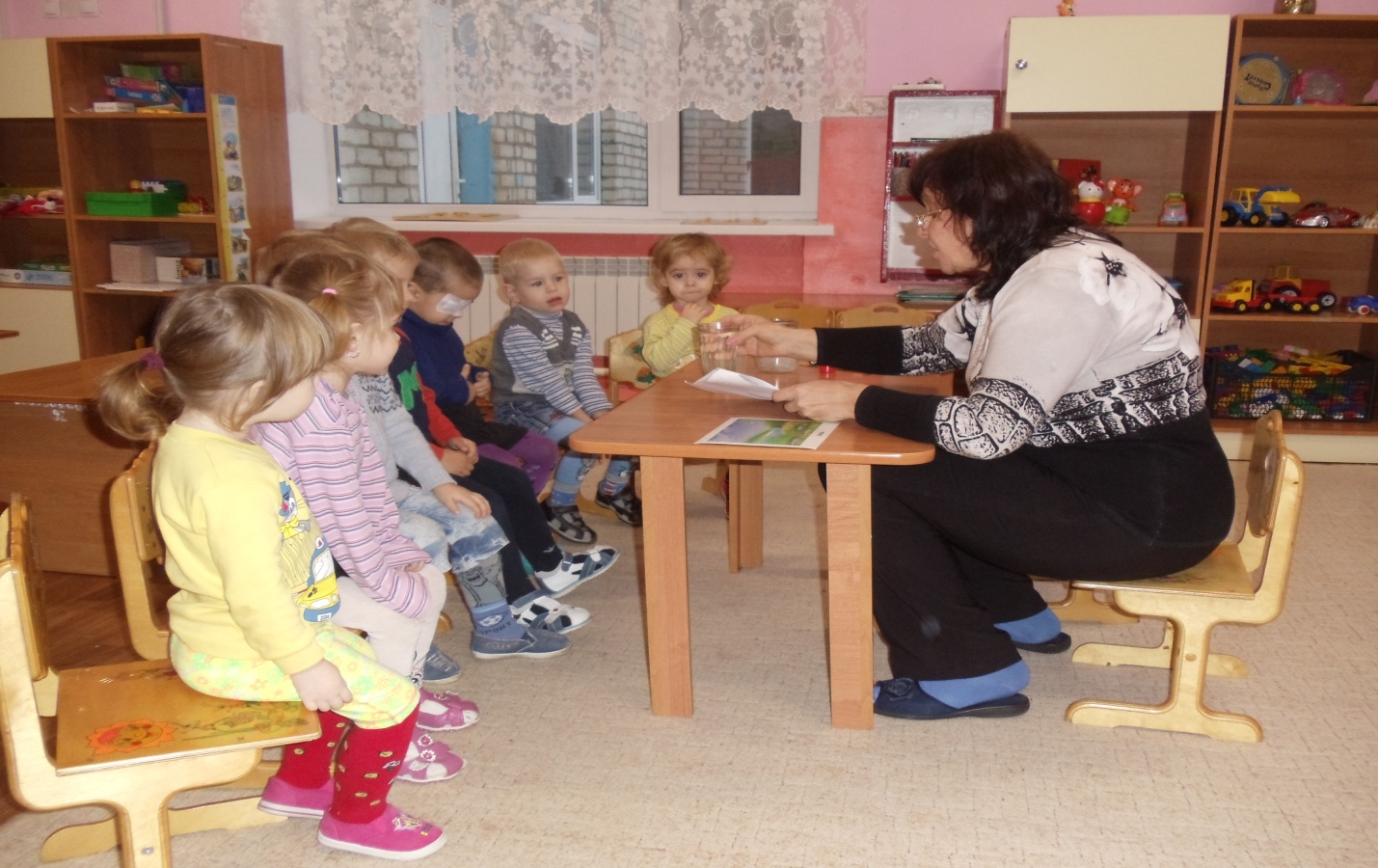  Вода из-под кранаЯ воду в стакан из-под крана налил.
На свет посмотрел- она очень прозрачна
Понюхал ее и немного отпил.
Нет вкуса, нет запаха. Все однозначно.А в горном ключе если воду набрать,
На вкус она будет совсем уж иной.
Словами, пожалуй, и не передать,
Как вкусно напиться водой ключевой.Чтение художественной литературы: «О воде» Андрей ТюняевКто знает, откуда берется вода?Кто знает, откуда берется вода?
Быть может, из снега? Быть может, из льда?
А может, с подземных ключей она бьет
И всем она жизнь и цветенье дает.Чтоб нам о воде все-при все разузнать,
Немало учебников нужно читать.
А так же различных журналов и книг,
Чтоб все ее тайны открылись нам в миг.Потешки
Ой, лады, лады, лады,Не боимся мы воды,Чисто умываемся – вот так!Маме улыбаемся – вот так!Ах, вода, вода, вода!Будем чистыми всегда!Брызги – вправо, брызги – влево!Мокрым стало наше тело!Полотенчиком пушистымВытрем ручки очень быстро!Пестушка"Водичка, водичка..."Водичка, водичка,
Умой мое личико,
Чтобы глазоньки блестели,
Чтобы щечки краснели,
Чтоб смеялся роток,
Чтоб кусался зубок.2. Исследовательский этап- А вы знаете, что вода бежит не только из крана. Вы хотите узнать где еще может жить водичка. Тогда давайте посмотрим в окошко на улицу.- Ребята, посмотрите, что лежит на земле вокруг? (Снег.)- А вы поверите, если я скажу, что это тоже вода, только твердая. А давайте, мы с вами в этом убедимся. Для этого немного снега мы наберем в стакан и занесем в группу.- Сейчас пока снег превратится в воду, мы рассмотрим воду в другом стакане. Опустите пальчик в воду, и почувствуйте какая вода?-Какая здесь вода? (Теплая.) Значит вода может быть теплой.- А здесь какая? (Холодная.) Значит какая может быть?- А теперь давайте в эту воду добавим немного красной краски. Посмотрите вода окрасилась.- Ребята, а теперь посмотрите, что произошло с нашим снегом. (Он растаял.)- Правильно он растаял и превратился в воду. Вода была твердой, а стала жидкая.- И так, ребята, что мы с вами узнали, какая может быть вода? (Холодная, теплая, твердая, жидкая, можно покрасить воду.)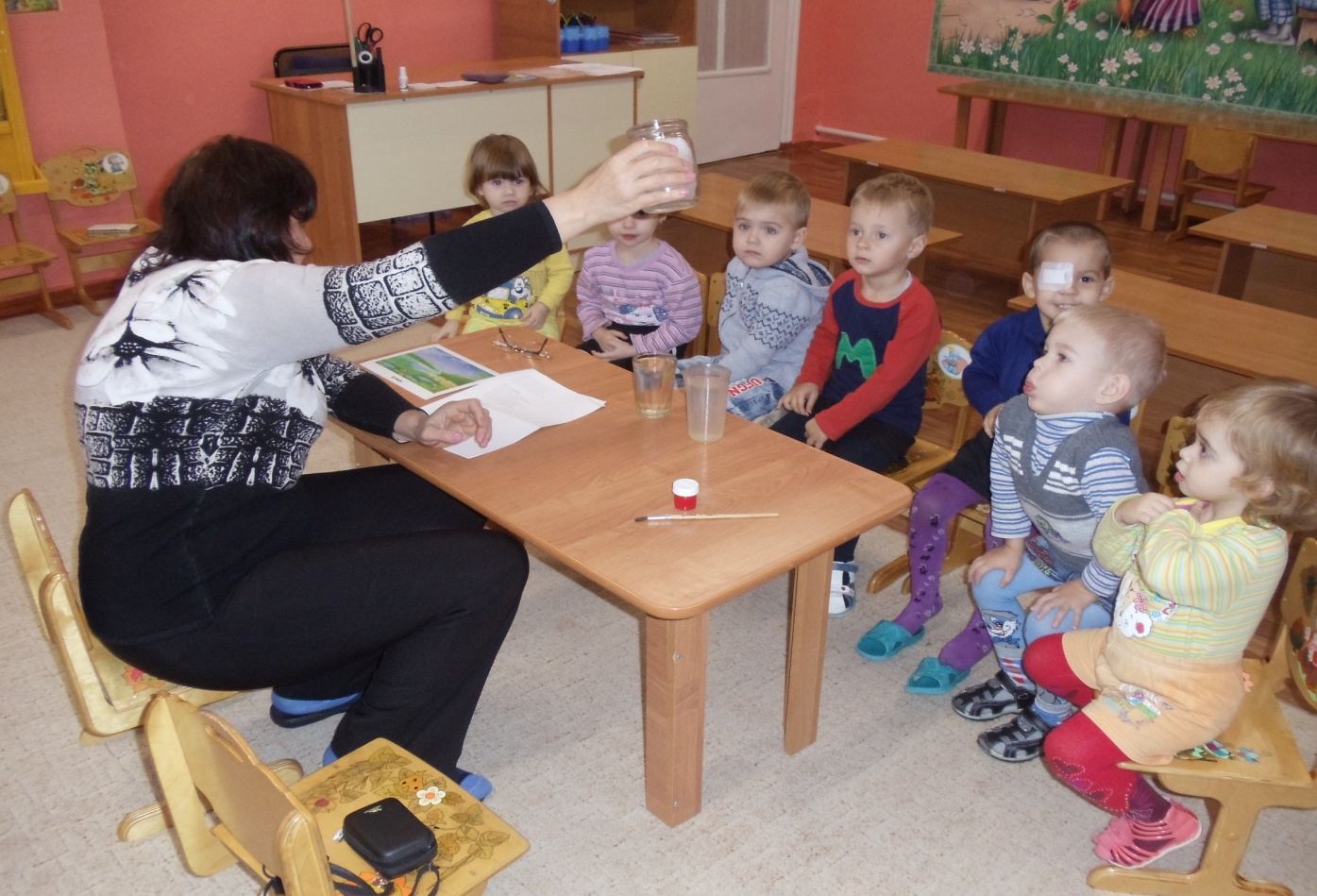 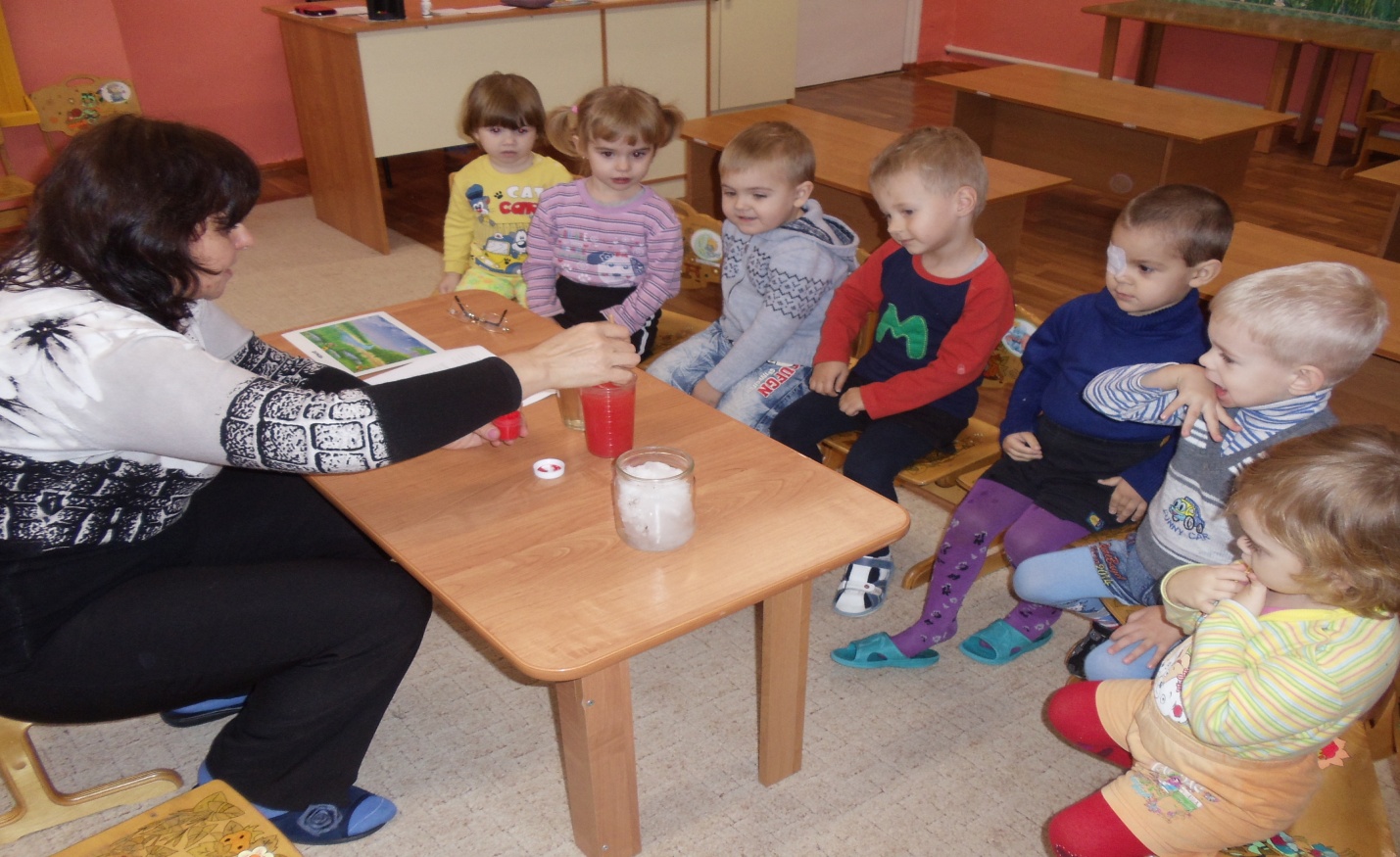 3. Заключительный этап:А. АлиеваКапля с капелькой слетела,
капля капельку задела,
капля с капелькой слилась,
вот и лужа налилась!- О чем этот стих? (о капельке)- А вы знаете, что капелька это тоже вода? И в луже очень много капелек.- Давайте, мы с вами нарисуем капельки дождя ?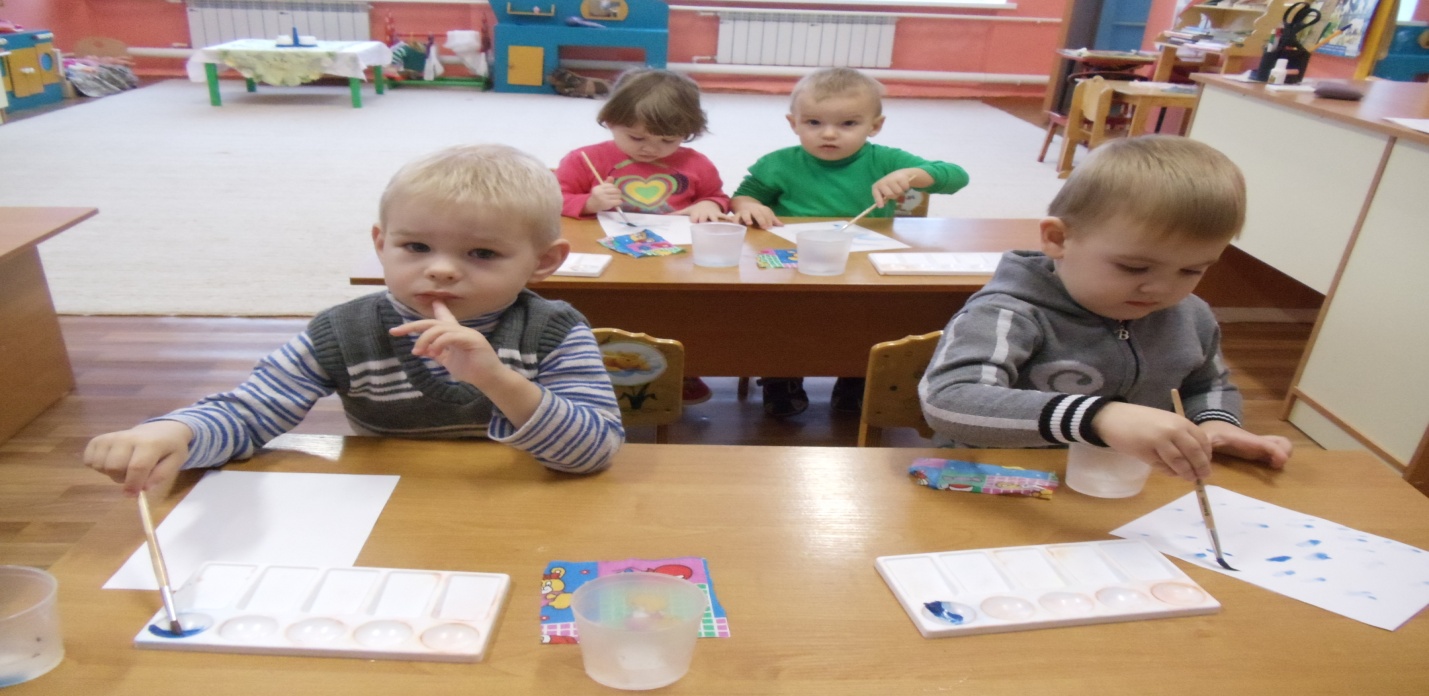 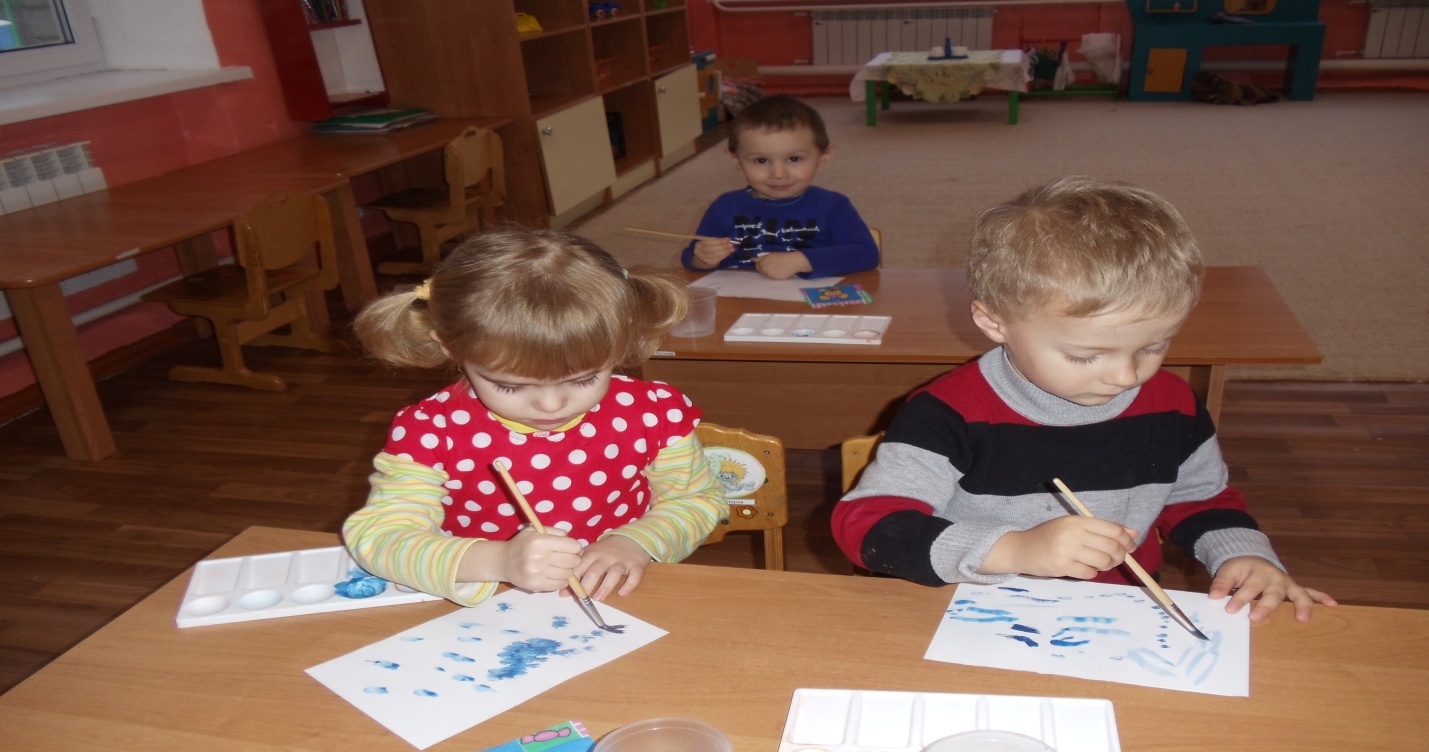 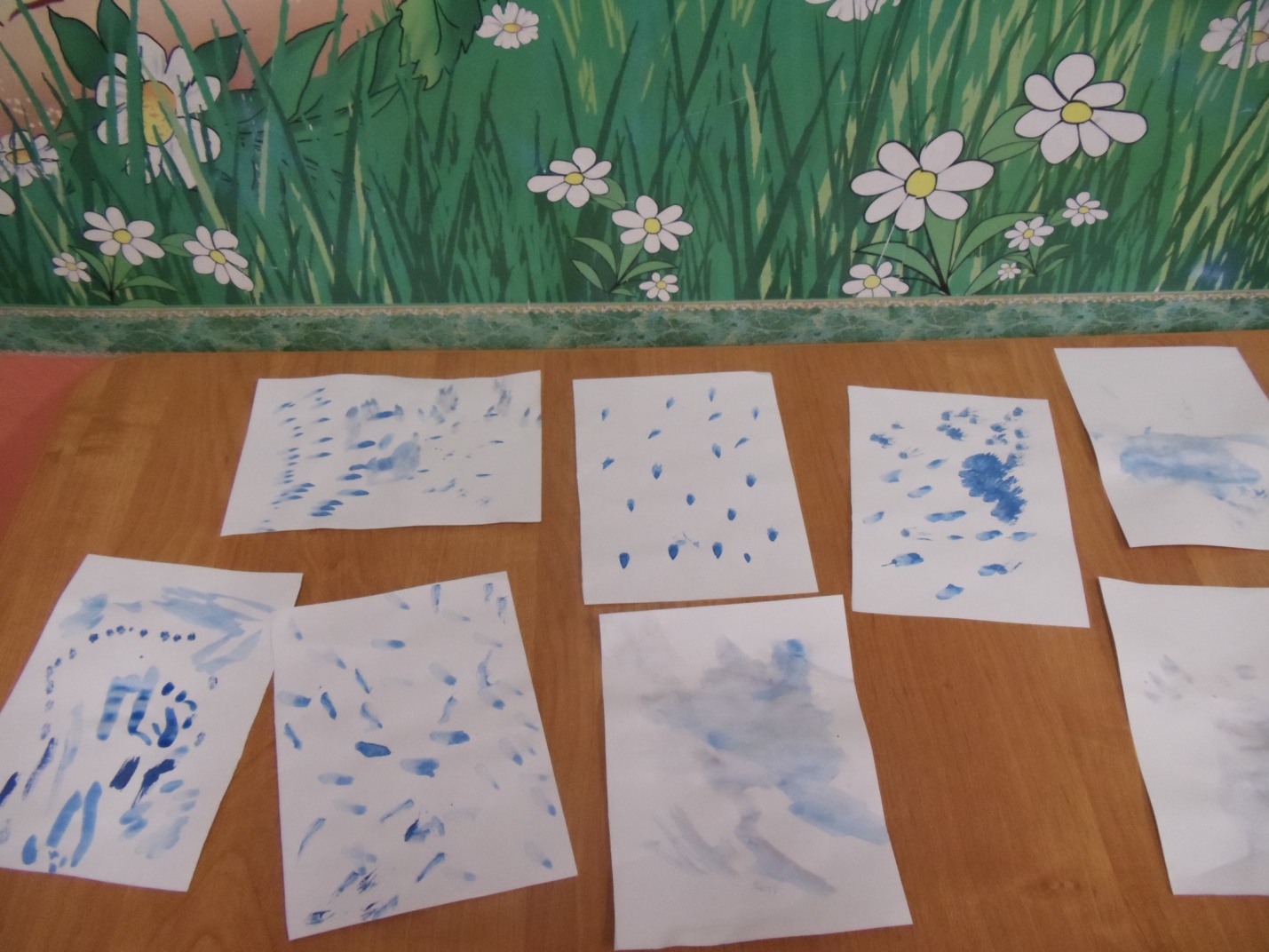 